  MADONAS NOVADA PAŠVALDĪBA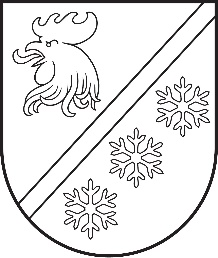 Reģ. Nr. 90000054572Saieta laukums 1, Madona, Madonas novads, LV-4801 t. 64860090, e-pasts: pasts@madona.lv ___________________________________________________________________________MADONAS NOVADA PAŠVALDĪBAS DOMESLĒMUMSMadonā2024. gada 29. februārī						        	     		      Nr. 112								                  (protokols Nr. 4, 53. p.)				Par Madonas novada pašvaldības bērnu un jauniešu nometņu projektu konkursa 2024. gadam nolikuma apstiprināšanuAr mērķi veicināt un finansiāli atbalstīt bērnu un jauniešu saturīgu un lietderīgu brīvā laika pavadīšanu skolēnu brīvdienās, jaunu zināšanu un prasmju apguvi, radošās un individuālās pašizpausmes, veselīgu dzīvesveidu, kā arī atbalstīt Madonas novada izglītības iestāžu, nevalstisko organizāciju un fizisko personu iniciatīvu bērnu un jauniešu brīvā laika pavadīšanā, organizējot nometnes un sekmējot to darbības kvalitāti Attīstības nodaļa 2024. gadā vēlas īstenot Madonas novada  pašvaldības bērnu un jauniešu nometņu  projektu konkursu.  Konkursa ietvaros plānots atbalstīt nometņu projektus līdz EUR 2500,00 vienam projektam. Konkursa īstenošanai nepieciešamais finansējums EUR 25000,00 apmērā tiks novirzīts no Madonas novada pašvaldības Attīstības nodaļas 2024. gada budžeta līdzekļiem.Ņemot vērā 12.02.2024. Izglītības un jaunatnes lietu komitejas un 20.02.2024. Finanšu un attīstības komitejas atzinumus, atklāti balsojot: PAR - 14 (Agris Lungevičs, Aigars Šķēls, Aivis Masaļskis, Andris Sakne, Artūrs Čačka, Artūrs Grandāns, Arvīds Greidiņš, Gatis Teilis, Guntis Klikučs, Iveta Peilāne, Kaspars Udrass, Sandra Maksimova, Valda Kļaviņa, Zigfrīds Gora), PRET - NAV, ATTURAS - NAV, Madonas novada pašvaldības dome NOLEMJ:Apstiprināt Madonas novada pašvaldības bērnu un jauniešu nometņu projektu konkursa nolikumu 2024. gadam.Pielikumā: Madonas novada pašvaldības bērnu un jauniešu  nometņu projekta konkursa 2024. gada nolikums.              Domes priekšsēdētājs					             A. Lungevičs	Strazdiņa, 27862080